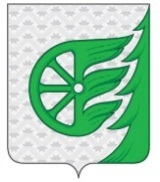 СОВЕТ ДЕПУТАТОВ ГОРОДСКОГО ОКРУГА ГОРОД ШАХУНЬЯНИЖЕГОРОДСКОЙ ОБЛАСТИР Е Ш Е Н И ЕОт 28 апреля 2020 года                                                                                                         №39-2О внесении изменений в решение Совета депутатов городского округа город Шахунья Нижегородской области от 24 августа 2018 года № 18-3 «О создании единой комиссии по установлению стажа муниципальной службы муниципальным служащим городского округа город Шахунья Нижегородской области»В целях приведения в соответствие с действующим законодательством,Совет депутатов р е ш и л:В решение Совета депутатов городского округа город Шахунья Нижегородской области от 24 августа 2018 года № 18-3 «О создании единой комиссии по установлению стажа муниципальной службы муниципальным служащим городского округа город Шахунья Нижегородской области» (в редакции решения от 28.03.2019 № 26-8) внести следующие изменения:В подпункте 9. пункта 1.4. раздела 1 «Общие положения» Положения о единой комиссии по установлению стажа муниципальной службы муниципальным служащим городского округа город Шахунья Нижегородской области (далее – Положение) слова «учреждениях и органах уголовно-исполнительной системы» заменить словами «учреждениях и органах уголовно-исполнительной системы Российской Федерации, органах принудительного исполнения Российской Федерации»;В подпункте 21. пункта 1.4. раздела 1 «Общие положения» Положения слова «учреждениях и органах уголовно-исполнительной системы» заменить словами «учреждениях и органах уголовно-исполнительной системы Российской Федерации, органах принудительного исполнения Российской Федерации».Настоящее решение вступает в силу со дня подписания.Глава местного самоуправлениягородского округа город Шахунья			  		          	         Р.В.Кошелев